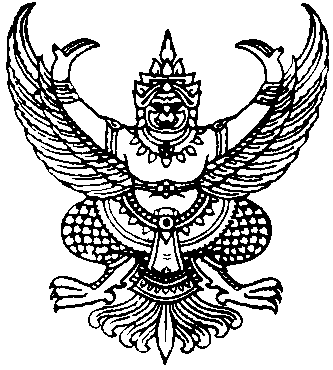 ประกาศองค์การบริหารส่วนตำบลฉวางเรื่อง  สอบราคาซื้อรถบรรทุกขยะมูลฝอย  ตัวรถชนิด 4 ล้อ  ขนาดความจุไม่น้อยกว่า 3  ลูกบาศก์เมตร ด้วยองค์การบริหารส่วนตำบลฉวาง  มีความประสงค์จะสอบราคาซื้อรถบรรทุกขยะมูลฝอย                 ตัวรถชนิด 4 ล้อ  เครื่องยนต์ดีเซล 4  สูบ  4  จังหวะ ปริมาตรความจุกระบอกสูบไม่น้อยกว่า  2,400  ซีซี                (แบบเปิดข้างเทท้าย)  (แบบยกเท 2 ชั้น)  ขนาดความจุไม่น้อยกว่า 3  ลูกบาศก์เมตร  จำนวน  1  คัน                         รายละเอียดคุณลักษณะเฉพาะตามเอกสารแนบท้าย  ราคากลางในการสอบราคาครั้งนี้  เป็นเงิน     940,000.-บาท  (เก้าแสนสี่หมื่นบาทถ้วน)                 ผู้มีสิทธิเสนอราคาจะต้องมีคุณสมบัติ  ดังต่อไปนี้1.  เป็นผู้มีอาชีพขายพัสดุที่สอบราคาซื้อดังกล่าว  2.  ไม่เป็นผู้ที่ถูกระบุชื่อไว้ในบัญชีผู้ทิ้งงานของทางราชการและได้แจ้งเวียนชื่อแล้ว3. ไม่เป็นผู้ได้รับเอกสิทธิ์หรือความคุ้มกัน  ซึ่งอาจปฏิเสธไม่ยอมขึ้นศาลไทย  เว้นแต่รัฐบาลของผู้เสนอราคาได้มีคำสั่งให้สละสิทธิ์ความคุ้มกันเช่นว่านั้น     4. ไม่เป็นผู้มีผลประโยชน์ร่วมกันกับผู้เสนอราคารายอื่นที่เข้าเสนอราคาให้แก่องค์การบริหารส่วน-ตำบลฉวาง  ณ  วันที่ประกาศสอบราคา  หรือไม่เป็นผู้กระทำการอันเป็นการขัดขวางการแข่งขันราคาอย่าง                    เป็นธรรมในการสอบราคาซื้อครั้งนี้5. ต้องเป็นผู้ประกอบหรือผลิต  หรือเป็นตัวแทนจำหน่ายที่ได้รับการแต่งตั้งจากผู้ประกอบผลิต  โดยจะต้องแนบเอกสารแสดงการเป็นผู้ประกอบหรือผลิตหรือหลักฐานการการเป็นตัวแทนจำหน่ายมาแสดงด้วย     กำหนดยื่นซองสอบราคา       - ในวันที่ 12 เดือนมิถุนายน พ.ศ. 2555  ถึงวันที่ 26 เดือนมิถุนายน  พ.ศ.  2555 ระหว่างเวลา08.30 น.  ถึงเวลา  16.30 น.  ณ  ที่ทำการองค์การบริหารส่วนตำบลฉวาง  (ส่วนการคลัง)  ในวันและเวลาราชการ       - ในวันที่  27  เดือนมิถุนายน พ.ศ. 2555  ตั้งแต่เวลา 09.00 น. ถึงเวลา 12.00 น. ณ ศูนย์ข้อมูล   ข่าวสารการซื้อหรือการจ้างขององค์การบริหารส่วนตำบลระดับอำเภอ  ที่ว่าการอำเภอฉวาง  จังหวัดนครศรีธรรมราช      กำหนดเปิดซองใบเสนอราคา  ในวันที่  28  เดือนมิถุนายน  พ.ศ. 2555  ตั้งแต่เวลา 10.00  น.                     เป็นต้นไป  ณ  ศูนย์ข้อมูลข่าวสารการซื้อหรือการจ้างขององค์การบริหารส่วนตำบลระดับอำเภอ  ที่ว่าการอำเภอฉวาง  จังหวัดนครศรีธรรมราช      ผู้สนใจติดต่อขอซื้อเอกสารสอบราคา  ในราคาชุดละ  1,500.-บาท  (หนึ่งพันห้าร้อยบาทถ้วน)                        ได้ที่ส่วนการคลังองค์การบริหารส่วนตำบลฉวาง ระหว่างวันที่ 12  เดือนมิถุนายน  พ.ศ. 2555  ถึงวันที่  26                   เดือนมิถุนายน  พ.ศ. 2555  ระหว่างเวลา 08.30 น.  ถึงเวลา  16.30 น.  ดูรายละเอียดได้ที่เว็บไซต์  www.chawang.go.th  หรือสอบถามทางโทรศัพท์หมายเลข  0 – 7548 –  0280  ในวันและเวลาราชการ  		ประกาศ ณ วันที่  12  เดือนมิถุนายน  พ.ศ.  2555			             (ลงชื่อ)     บุญธรรม  รุ่งเรือง 	 (นาย)			              	  นายกองค์การบริหารส่วนตำบลฉวาง